1ère mission : D’abord sur papier !A l’aide de la carte que je vous ai donnée, indiquez comment aller au musée en partant du collège Pierre Dubois.Vous ferez un descriptif du trajet par ilot : une personne qui a sous les yeux vos indications et une carte vierge devra pouvoir faire le trajet sans se tromper !!!2ème mission : Que doit contenir ce programme ?D’après vous quelles informations d’un GPS peut-on faire figurer dans notre programme ? 3ème mission :Création du programmeSous scratch, vous devez faire un GPS qui  indique le chemin à suivre et éventuellement d’autres informationsCarte  IGN de Laval (source : géo portail)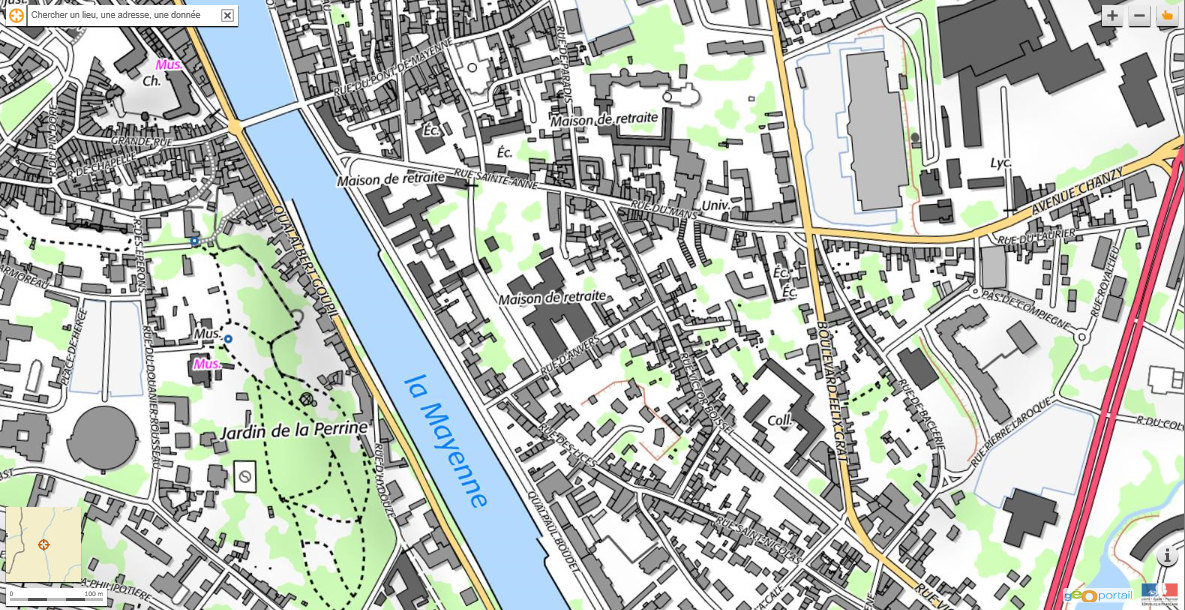 6èmeACTIVITECréation d’un mini GPS pour piéton2015-2016